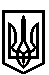 ТРОСТЯНЕЦЬКА СІЛЬСЬКА РАДАСТРИЙСЬКОГО РАЙОНУ ЛЬВІВСЬКОЇ ОБЛАСТІХІ сесія VІІІ скликанняР І Ш Е Н Н Я                    2021 року                                с. Тростянець			                        ПРОЄКТПро надання дозволу Луців Г.В. на розробленняпроєкту землеустрою щодо відведення земельної ділянки для ведення особистого селянського господарства  за межами населеного пункту с. ПолянаРозглянувши заяву Луців Г.В. про надання дозволу на розроблення проєкту землеустрою щодо відведення земельної ділянки для ведення особистого селянського господарства в                      с. Поляна, враховуючи висновок постійної комісії сільської ради з питань земельних відносин, будівництва, архітектури, просторового планування, природних ресурсів та екології, відповідно до статей 12, 81, 118, 121, 122  Земельного Кодексу України,  пункту 34 частини першої статті 26 Закону України «Про місцеве самоврядування в Україні»,  сільська радав и р і ш и л а:   1. Надати дозвіл Луців Галині Володимирівні на розроблення проєкту землеустрою щодо відведення земельної ділянки ІКН 4623084800:10:000:0070 площею 1,2822 га для ведення особистого селянського господарства за межами населеного пункту  с. Поляна.              2. Контроль за виконанням рішення покласти на постійну комісію сільської ради з питань земельних відносин, будівництва, архітектури, просторового планування, природних ресурсів та екології  (голова комісії І. Соснило).Сільський голова                                                                                             Михайло ЦИХУЛЯК